СПЕЦИЈАЛНА БОЛНИЦА ЗА ЦЕРЕБРАЛНУ ПАРАЛИЗУ  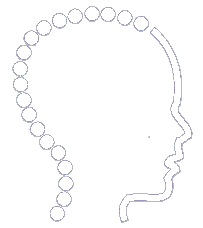 И РАЗВОЈНУ НЕУРОЛОГИЈУ1    11040 Београд, Сокобањска 17a; тел: 2667 755, факс: 2668 580; правна служба: 407-3661                                        Београд,  Браће Јерковића 5; тел.централа: 2468 111, факс: 3973 904ж.р.  840-564661-56    ПИБ  100184296матични број: 07036175E-пошта: office@sbcprn.com     www.sbcprn.comБрој: 820/IIДатум: 11.09.2023. годинеНа основу члана 7. и 8. Посебног колективног уговора за здравствене установе чији је оснивач Република Србија („Сл.гласник РС“ бр. 36/2010, бр.01/2015., 106/2018 и 96/2019), Одлука број       819/II oд 11.09.2023. године Специјалне болнице за церебралну парализу и развојну неурологију и члана 21. Статута, в.д. директор Специјалне болнице за церебралну парализу и развојну неурологију расписујеЈАВНИ ОГЛАСза пријем у радни односСервирке– на одређено време до шест месеци, по основу повећаног обима посла, 1 извршилац са пуним радним временом, уз пробни рад од 3 месеца. Потребна стручна спрема и услови за обављање послова: Средње или основно образовање. Радно искуство: / месеци.Опис послова:- прима храну  из главне кухиње болнице и допрема је до приручних кухиња- обавља све послове око сервирања хране стац.пацијентима- дистрибуира хрну до трпезарија и стара се о довољној кол.за сваког пац.- пере и стерилише судове и одговорна је за хигијену радног простора- одговара главној сестри и начелницима службе као и главној сестри болнице Кандидати су обавезни да доставе писану пријаву на оглас са краћом биографијом. Уз пријаву се подносе фотокопије: дипломе о завршеној школи, извод из матичне књиге рођених, доказ о радном искуству (уговори о раду, волонтерски уговори, потврда послодавца и сл.).Приликом заснивања радног односа кандидат је дужан да достави лекарско уверење као доказ о здравственој способности за послове на које се прима,  потврда да се против лица не води судски поступак као и потврду о неосуђиваности.Неблаговремене и непотпуне пријаве неће се узимати у разматрање.Пријаве са потребном документацијом достављају на адресу: Специјална болница за церебралну парализу и развојну неурологију, Београд, Сокобањска 17а – Правна служба.
Рок за пријављивање на оглас је 8 дана од дана објављивања oгласа у огласним новинама Националне службе за запошљавање „Послови“                                                                                ВД ДИРЕКТОР                                                                                      Мр сци.мед.др Данијела Башчаревић